РЕШЕНИЕ    от  11.11.2021г.                                   п. Расцвет             	                        №11/35 О признании решения Совета депутатов Расцветовского сельсовета утратившим силу        В соответствии с Федеральным законом от 06 октября 2003 года № 131-ФЗ «Об общих принципах организации местного самоуправления в Российской Федерации» (с последующими изменениями), руководствуясь Уставом муниципального образования  Расцветовский сельсовет, в целях приведения нормативных правовых актов в соответствие с действующим законодательством,  Совет депутатов Расцветовского сельсовета РЕШИЛ: 1. Признать утратившим силу решение Совета депутатов Расцветовского сельсовета от 24.12.2013г. № 45/53 «Об утверждении Порядка осуществления муниципального дорожного контроля за обеспечением сохранности автомобильных дорог местного значения на территории муниципального образования Расцветовский сельсовет».2. Настоящее Решение вступает в силу со дня его официального опубликования (обнародования), но не ранее 01.01.2022г.ГлаваРасцветовского сельсовета                                                     А.В. Мадисон  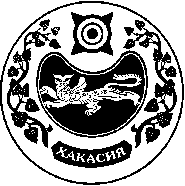 